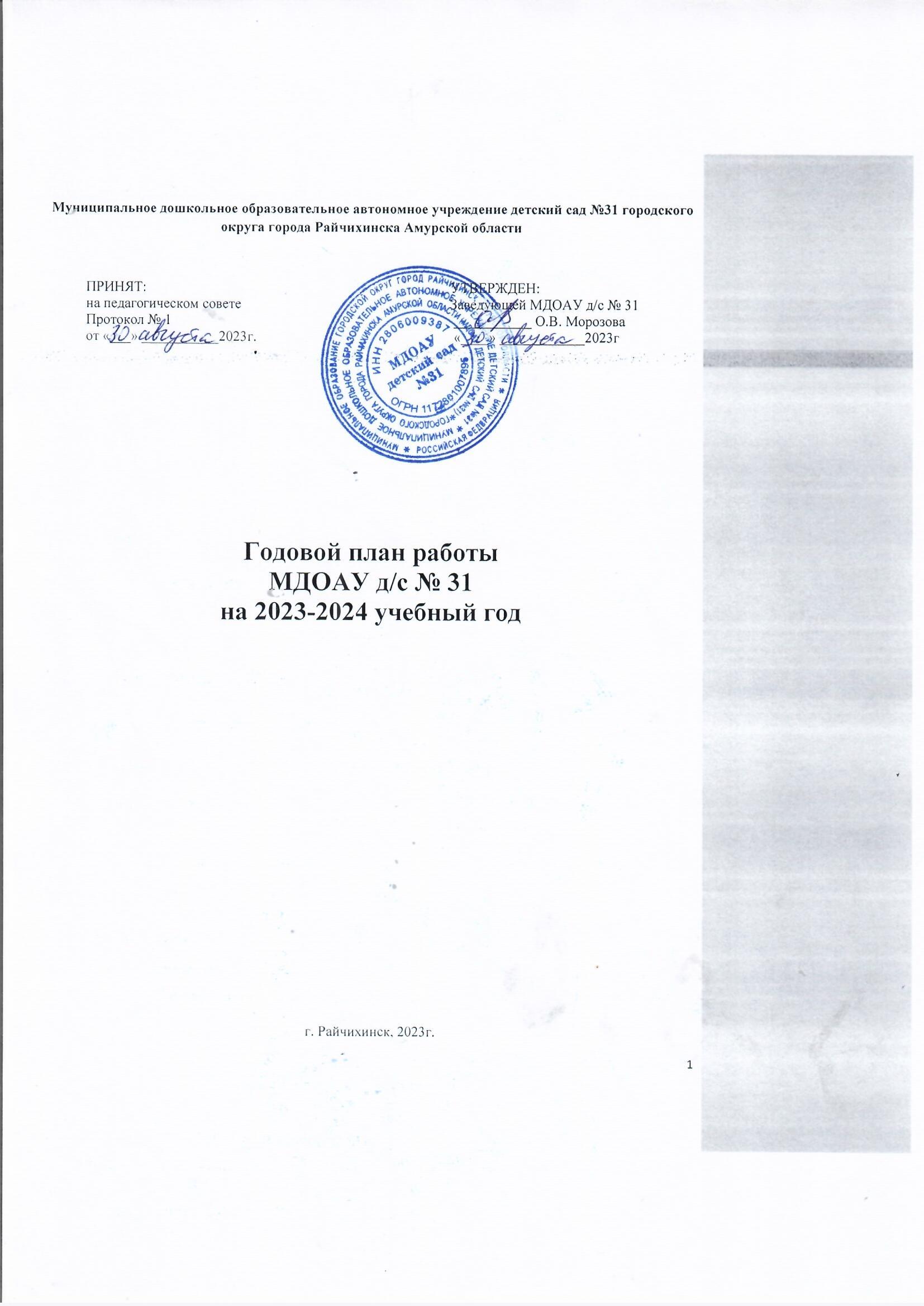 Информационная справкаОбщие сведения о дошкольном образовательном учреждении: Муниципальное дошкольное образовательное автономное учреждение детский сад № 31 городского округа города Райчихинска.Юридический адрес: Россия, 676770, Амурская область, г. Райчихинск, ул. Калинина, 2, телефон: 8 (416 47) 2-22-09 электронный адрес: e-mail: сайт ДОУ: http://дс32.райчихинск-образование.рф Организационно — правовая форма: образовательное учреждение Статус: тип — дошкольное образовательное учреждение; ДОУ осуществляет свою деятельность на основании лицензии: Лицензии от 01.04.2019 года рег. № ОД 5744, выдана Министерством образования и науки Амурской области.Нормативное обеспечение образовательной деятельностиГодовой план ДОО составлен в соответствии с: - Федеральным законом «Об образовании в Российской Федерации» (от 29.12.2012 года № 273-ФЗ);- Федеральным государственным образовательным стандартом дошкольного образования (приказ Министерства образования и науки РФ от 17 октября 2013 г. № 1155);-Федеральной образовательной программой дошкольного образования (приказ Министерства просвещения РФ от 25 ноября 2022 г. № 1028);- Приказом Министерства Просвещения РФ от 31 июля 2020 г. № 373 "Об утверждении Порядка организации и осуществления образовательной деятельности по основным общеобразовательным программам - образовательным программам дошкольного образования";- СанПиН 2.4.3648-20 «Санитарно-эпидемиологические требования к организациям воспитания и обучения, отдыха и оздоровления детей и молодежи», утвержденными постановлением главного санитарного врача от 28.09.2020 № 28, - СанПиН 1.2.3685-21 «Гигиенические нормативы и требования к обеспечению безопасности и (или) безвредности для человека факторов среды обитания», утвержденными постановлением главного санитарного врача от 28.01.2021 № 2, - приказом Минобрнауки от 31.07.2020 № 373 «Об утверждении Порядка организации и осуществления образовательной деятельности по основным общеобразовательным программам – образовательным программам дошкольного образования»- «От рождения до школы» инновационной программой дошкольного образования, под редакцией Н.Е. Вераксы, Т.С. Комаровой, Э. М. Дорофеевой Основные направления, цели и задачи образовательной деятельности на 2023-2024 учебный годНа основании выводов и результатов анализа деятельности МДОАУ д/с № 31 за прошлый год аналитический отчет о результатах деятельности ДОО за 2022 – 2023 учебный год, определены цели и задачи ДОО на 2023–2024 учебный год:ЦЕЛЬ: Построение работы ДОО в соответствии с ФОП ДО, всестороннее развитие и воспитание в период дошкольного детства на основе духовно-нравственных ценностей народов Российской Федерации, исторических и национально культурных традиций.Достижение поставленной цели осуществляется через задачи:1. Повысить профессиональную компетентность педагогов, развивать логическое мышление, коммуникативные навыки, умение находить аргументы в подтверждение высказываний, характеризующих работу педагога; развивать стремление соблюдать профессиональную этику.2. Систематизировать работу по социально – коммуникативному развитию воспитанников в соответствии с ФОП ДО через:- создание условий для усвоения детьми дошкольного возраста к базовым ценностям российского народа (крепкая семья, созидательный труд, милосердие, коллективизм, взаимопомощь), формирование ценностного отношения к окружающему миру;- использование разнообразных форм и методов (игровые технологии, проектирование, преемственность с социальным окружением) в работе с детьми дошкольного возраста;3.Обеспечение психолого-педагогической поддержки семьи и повышение компетентности родителей (законных представителей) в вопросах воспитания, обучения и развития, охраны и укрепления здоровья детей, обеспечения их безопасности.ОРГАНИЗАЦИОННО – МЕТОДИЧЕСКАЯ ДЕЯТЕЛЬНОСТЬ1.1.Деятельность по нормативно-правовому обеспечению1.2.Организационно – методические мероприятияII.ВОСПИТАТЕЛЬНО – ОБРАЗОВАТЕЛЬНАЯ ДЕЯТЕЛЬНОСТЬ 2.1. Реализация образовательных программ2.2. Реализация дополнительных общеразвивающих программ2.3. Работа с родителямиIII. ОРГАНИЗАЦИОННО - УПРАВЛЕНЧЕСКАЯ ДЕЯТЕЛЬНОСТЬ3.1. Работа с кадрами3.2. Повышение уровня квалификации педагоговПлан – график курсов повышения квалификации (72 часа) по внедрению и реализации ФОП ДО в 2023– 2024 учебном году:
3.3. Контрольно – аналитическая деятельность Внутренний  контрольIV.ОРГАНИЗАЦИОННО – ПЕДАГОГИЧЕСКАЯ ДЕЯТЕЛЬНОСТЬ4.1. Педагогические советы4.2. Консультации для педагогов4.3. Семинары, мастер – классы4.4. Смотры конкурсы, акции, выставки4.5. Развлекательно – досуговая деятельность4.6. План работы по профилактике детского дорожно – транспортного травматизма4.7. Взаимодействие с социумом№ п/п№ п/пМероприятиеСрокОтветственный1Согласование и утверждение документов, регламентирующих деятельность ДОО. Подготовка приказов по основным направлениям деятельности ДОО.Согласование и утверждение документов, регламентирующих деятельность ДОО. Подготовка приказов по основным направлениям деятельности ДОО.августЗаведующий2 Составление графиков работы специалистов и утверждение. Составление графиков работы специалистов и утверждение.августСт. воспитатель3Заключение	договоров	с родителямиЗаключение	договоров	с родителямиавгустЗаведующий4Подготовка	инструктивно-распорядительных документов (об охране труда и соблюдении правил техники безопасности).Подготовка	инструктивно-распорядительных документов (об охране труда и соблюдении правил техники безопасности).августЗаведующийСт. воспитатель5Корректировка программ:- ОП ДО в соответствии с ФОП ДО;- рабочие программы    педагогов в соответствии с ФОП ДО.Корректировка программ:- ОП ДО в соответствии с ФОП ДО;- рабочие программы    педагогов в соответствии с ФОП ДО.августСт. воспитатель6Разработка   плана   работы   на ЛОК 2023– 2024 учебного годаРазработка   плана   работы   на ЛОК 2023– 2024 учебного годамайСт.воспитатель7Изучение и реализация законодательных и распорядительных документов, регламентирующих деятельность ДООИзучение и реализация законодательных и распорядительных документов, регламентирующих деятельность ДООВ течение годаЗаведующий Ст. воспитатель8Проведение комплексных мер по антитеррористической защитеПроведение комплексных мер по антитеррористической защитеВ течение годаЗаведующий9Методическое сопровождение функционирования внутренней системы оценки качества образования (ВСОКО).Методическое сопровождение функционирования внутренней системы оценки качества образования (ВСОКО).В течение годаЗаведующий Ст. воспитатель№ п/п Наименование мероприятияСроки Ответственные 1Рефлексирующие и методические планерки.	ежемесячноСт. воспитатель2Подписка на журналысентябрь - майСт. воспитатель3Пополнение методического кабинета методическими и практическими материалами с учетом ФОПВ течение годаСт. воспитатель4Сопровождение молодых педагогических работников, вновь поступивших на работуВ течение годаСт. воспитатель5Индивидуальная работа с педагогическими работниками по запросам с учетом ФОППо запросуСт. воспитатель6Разработка положений и сценариев мероприятий для детейВ течение годаСт. воспитатель7Оказание методической помощи музыкальному  руководителю и инструктору по физической культуре в  подготовке и проведении утренников и развлечений.В течение годаСт. воспитатель8Обеспечение участия педагогов в муниципальных, областных и всероссийских конкурсах.В течение годаСт. воспитатель№ п/пНаименование мероприятияСроки Ответственные 1Проверить и по необходимости актуализировать ОП ДО на наличие тематических блоков, направленных на изучение государственных символов РФСентябрь Ст. воспитатель 2Обновление содержания рабочей программы воспитания и календарного плана воспитательной работы в целях реализации новых направлений воспитания с учетом ФОПИюль- августСт. воспитатель3Обновление содержания ОП ДО с учетом ФОПИюль – август Ст. воспитатель№ п/пНаименование мероприятияСроки Ответственные 1Подготовка /корректировка дополнительных программ с учетом ФОПАвгуст Ст. воспитатель, воспитатели руководители кружков2Составление расписания по дополнительному образованиюСентябрь Ст. воспитатель 3Формирование учебных групп по дополнительному образованиюСентябрь Ст. воспитатель4Зачисление детей 5 лет в систему АИС «ПФДО»В течение года Ст. воспитатель№ п/пФорма и тема мероприятияСрокиОтветственный1Анкетирование родителей (законных представителей) по выявлению потребностей и поддержки образовательной инициативы и Эффективность деятельности ДОО.СентябрьСт. воспитатель Воспитатели групп2Организация общего родительского собрания: «Задачи и особенности образовательной работы дошкольного Учреждения на 2023-20224 учебный год в связи с переходом на ФОП».СентябрьЗаведующийСт.воспитатель3Виртуальная экскурсия по детскому саду (размещение информации на официальном сайте ДОО, показ материала на групповых родительских собраниях).СентябрьПедагоги4Организация групповых родительских собраний.Тема: «Обзорно-информационная страница на новый учебный год».- Возрастные и психологические особенности развития детей каждой возрастной группы.- Образовательная деятельность в соответствии с направлениями развития ребенка (каждой возрастной группы).-Приоритетные направления работы ДОО   в учебном году в связи с переходом на ФОП.СентябрьЗаведующийПедагоги5Анкетирование: Обновление анкетных данных семей воспитанников (социальный паспорт)СентябрьВоспитатели6Буклеты: «Особенности поведения детей во время адаптации к детскому саду».СентябрьВоспитатели групп7Праздник «День отца»ОктябрьВоспитатель8Выставка семейных творческих работ: «Осень золотая».ОктябрьСт.воспитательВоспитатели9Развлечение: «Осенние забавы».ОктябрьМуз.руководительВоспитатели10Выставка творческих работ: «Золотые руки   бабушек и дедушек».ОктябрьСт. воспитательВоспитатели11Фотовыставка: «Бабушка и дедушка - лучшие друзья».ОктябрьСт. воспитательВоспитатели12Праздник «День Матери».НоябрьМуз.руководительВоспитатели13Выставка стенгазет «Вот они, какие, наши    мамы!».НоябрьВоспитатель14Акция «Организация птичьей «столовой». (12 ноября–Синичкин день).НоябрьВоспитатели15Групповые родительские собрания.ДекабрьВоспитатели16Конкурс семейного творчества: «Волшебство нового года»ДекабрьСт. воспитатель Воспитатели17Участие родителей в подготовке к новогоднему празднику.ДекабрьВоспитатели18Папка-передвижка: «Развивающие игры для детей дома».ЯнварьВоспитатель19Выставка	детско-родительских	работ:«Защитники Родины», «О папе с любовью».Февраль Воспитатели20Анкетирование        родителей (законных представителей) воспитанников: «Удовлетворенность родителей образовательными услугами, предоставляемыми ДОО».МартСт. воспитательВоспитатели21Выставка-конкурс рисунков и творческих работ: «На неведомых орбитах»Апрель Ст. воспитатель22Выставка-конкурс рисунков и творческих работ: «День Победы»МайСт. воспитатель Воспитателигрупп23Экологический десант(помощь в благоустройстве территории детского сада).МайЗаведующийЗавхоз Воспитатели24Организация групповых родительских собраний.Тема: «Обзорно-информационная страница. Итоги взаимодействие ДОУ и семьи в рамках реализации ООП ДО».-Наши успехи и достижения за прошедший учебный год (в каждой возрастной группе).-Приоритетные направления работы на летний оздоровительный период.МайЗаведующийСт. воспитатель воспитатели25Обеспечение	активности взаимодействия с семьей через тематические встречи родителей со специалистами.В течение годаСт. воспитатель Педагоги26Обновление	содержания форм работы с родителями в условиях реализации ФОП ДО (применение нетрадиционных форм).В течение годаВоспитатели27Педагогическое просвещение родителей через работу официального сайта ДОО и группу в Telegram XВ течение годаСт. воспитательвоспитатели28Участие родителей (законных представителей) в создании развивающей предметно-пространственной среды в ДОО с учетом ФОП.В течениегодаВоспитатели29Оформление информационных стендов для Родителей (законных представителей) применением разнообразных	форм. Предоставления консультативного материала.	В течениегодаСт. воспитатель30Реализация плана работы с родителями (законными представителями) всех возрастных групп с учетом ФОП.В течение годаСт. воспитательвоспитатели31Реализация плана профилактической работы дорожно-транспортного травматизма.В течение годаСт воспитатели воспитатель № п/пНаименование мероприятияСроки Ответственные 1Оценивание	уровня профессиональной компетентности педагогов, выявление затруднений. СентябрьСт. воспитатель2Формирование заявок	напрохождение курсов на 2023-2024 год.СентябрьСт. воспитатель3Прохождение педагогами курсов повышения квалификации в соответствии с Федеральным законом «Об образовании в РФ». Формы прохождения: очная и дистанционная.В течение года (по графику)Ст. воспитатель Педагоги4Оказание методической помощи воспитателям в подготовке и проведении мониторинга развития детей.Сентябрь, майСт. воспитатель5Методическая	помощь музыкальному руководителю в подготовке утренников.В течение годаСт. воспитатель Педагоги6Участие	педагогов	 в семинарах, вебинарах, конференциях разного уровня (дистанционных и очных).В течение годаСт воспитатель. воспитатель 7Тиражирование позитивного педагогического опыта педагогов на интернет-сайтах.В течение годаСт. воспитатель 8Организация	участия педагогов и воспитанников в различных конкурсах через образовательные Интернет-порталы и ресурсыВ течение годаСт. воспитатель воспитатель 9Оказание методической помощи педагогам в организации развивающей предметно - пространственной среды.В течение годаСт. воспитатель10Оказание методической помощи в организации образовательной деятельности с детьми.В течение годаСт. воспитатель11Оказание методической помощи в организации взаимодействия с родителями (законными представителями) воспитанников.В течение годаСт. воспитатель12Организация на базе методического кабинета выставок для педагогов.В течение годаСт. воспитатель13Оказание методической помощи педагогам в подготовке к участию в конкурсахВ течение годаСт. воспитатель14Индивидуальное сопровождение педагогической деятельности педагоговВ течение годаСт. воспитатель15Методическая	 и практическаяпомощь в организации и проведении методических мероприятий по плану работы ДОО.В течение годаСт. воспитательМероприятияСрокиОтветственные1Изучение нормативных документовВ течение годаСт. воспитатель2Внесение изменений в нормативные документыПо необходимостиСт. воспитатель3Корректировка плана аттестации  педагогических работников на квалификационные категории,соответствие занимаемой должностимайСт. воспитатель3Корректировка плана аттестации  педагогических работников на квалификационные категории,соответствие занимаемой должностимай4Утверждение графика аттестацииПо плану   ИРО5Мониторинг деятельности аттестуемых педагоговВ течении года6Беседа по оформлению портфолиоВ течении года7Презентация опыта работы аттестуемых педагоговВ течении года8Создание (корректировка) плана- графика повышения квалификации и переподготовки педагогических кадров.В течении годаФИОдолжностьПланируемыйпериодпрохождениякурсовТемаПрохоренко А.А.Муз.руководительI полугодие2023-2024 уч.г«Содержание и технологии социализации детей дошкольного возраста в рамках реализации  ФОП ДО»Томских Ю.В.воспитательI полугодие2023-2024 уч.г«Содержание и технологии социализации детей дошкольного возраста в рамках реализации  ФОП ДО»Гузовская Н.И.воспитательI полугодие2023-2024 уч.г«Содержание и технологии социализации детей дошкольного возраста в рамках реализации  ФОП ДО»Козырева Л.Г.воспитательI полугодие2023-2024 уч.г«Содержание и технологии социализации детей дошкольного возраста в рамках реализации  ФОП ДО»воспитательI полугодие2023-2024 уч.г«Содержание и технологии социализации детей дошкольного возраста в рамках реализации  ФОП ДО»Перковская Т.Г.воспитательI полугодие2023-2024 уч.г«Содержание и технологии социализации детей дошкольного возраста в рамках реализации  ФОП ДО»№ п/пНаименование контроляСроки Ответственные 1Смотр  готовности помещений и территории ДОО к началу учебного годаАвгуст 4 неделя Ст. воспитатель 2Мониторинг  достижения детьми планируемых промежуточных результатов освоения  основной общеобразовательной программы Сентябрь 2-4 неделяВоспитатели, муз. руководитель, инс. по ф. культуре3Мониторинг состояния здоровья детей и распределение их по  группам здоровья.Сентябрь,январьМедсестра4Предварительный контроль. Развивающая среда во всех возрастных группах детского сада.Сентябрь 2 неделяЗаведующий, ст. воспитатель5Оперативный контроль «Осмотр группы»Сентябрь 4 неделяЗаведующий, Ст. воспитатель6Оперативный контроль «Проверка документации» - все группыСентябрь 3 неделяСт. воспитатель7Оперативный контроль «Санитарное состояние в группах»- все группыОктябрь 4 неделяСт. воспитатель, медсестра8Оперативный контроль. «Организация социально-коммуникативного развития в ДОУ»Октябрь 2 неделяСт. воспитатель медсестра9Тематический контроль. «Состояние воспитательно-образовательной работы по социально -коммуникативному развитию»Октябрь 3неделяЗаведующий, Ст. воспитатель10Предварительный контроль «Организация питания»Октябрь 1 неделяСт. воспитатель, медсестра11Текущий итоговый контроль: «Протоколы родительских собраний»Ноябрь 1 неделяСт.воспитатель12Оперативный контроль.«Осмотр групп»Ноябрь 2 неделяСт. воспитательмедсестра13Фронтальный контроль.«Выполнение норм СанПиНа».Ноябрь 4 неделяСт.воспитательМедсестра14Оперативный контроль «Организация двигательной активности в ДОУ»Декабрь 1 неделяСт.воспитатель15Тематический контроль «Организация физкультурно оздоровительной работы в ДОО»Декабрь 2 неделяЗаведующий, Ст.воспитатель16Итоговый контроль.«Коэффициент заболеваемости в детском саду»Декабрь 4 неделямедсестра17Предварительный контроль «Наблюдение педагогического процесса в первой половине дня»Январь 2 неделяСт. воспитатель18Фронтальный контроль «Игровая деятельность»Январь 3 неделяСт. воспитатель19Оперативный контроль «Проведение прогулки зимой»  Январь 4 неделяСт. воспитатель20Тематический контроль «Современные подходы к организации патриотического воспитания дошкольников»Февраль 3 неделяЗаведующий,Ст. воспитатель21Оперативный контроль «Организация питания в ДОО»Февраль 2 неделяСт. воспитательмедсестра22Оперативный контроль «Проверка календарных планов»- все группы.Февраль 4 неделяСт. воспитатель23Текущий итоговый контроль «Взаимодействие с семьями дошкольников на праздниках»Март 1-2 неделяЗаведующий, Ст. воспитатель24Оперативный контроль «Карта анализа праздничного мероприятия» Март 1 неделяЗаведующий,Ст. воспитатель25Обзорный контроль «Организация дополнительного образования в ДОО»Март 2-4 неделяСт. воспитатель26Оперативный контроль «Проведение культурно-гигиенических мероприятий с детьми».Апрель 2 неделяСт. воспитатель27Текущий оперативный контроль.«Организация трудовой деятельности старших дошкольников».Апрель 3 неделяСт. воспитатель28Мониторинг достижения детьми планируемых промежуточных и итоговых (для детей подготовительных к школе групп) результатов освоения основной общеобразовательной программы Май 1-3 неделяВоспитатели, муз. руководитель, инструктор по ф. культуре29Предварительный контроль.«Питание в детском саду».Май 2 неделяЗаведующая Ст. воспитатель30Тематический персональный контроль.«Воспитатель-мастер»Май 3 неделяСт.воспитатель31Текущий фронтальный контроль.«Летний оздоровительный период»Май 4 неделяЗаведующая Ст. воспитатель№п/пТема совещания, форма проведения, содержание и цельСроки Ответственные 1Педагогический совет №1 Установочный. «Организация воспитательно-образовательной работы ДОО в 2023-2024 уч. году с учетом ФОП» Цель: анализ итогов летней работы, утверждение перспектив в работе коллектива на учебный год. План работы педсовета:1.Принятие годового плана, программы развития, учебного календарного графика, учебного плана, режимов работы, расписания ООД, рабочих программ педагогических работников на 2023 –2024 учебный год.2.Анализ работы в летний оздоровительный период.3.О результатах итогового оперативного контроля по теме «Готовность групп к новому учебному году».4.Принятие основной образовательной программы дошкольного образования на основе ФОП5.Обсуждение планов повышения профессионального мастерства и аттестации педагогов Август 2023г.Заведующий, Ст. воспитатель2Педагогический совет № 2 «Современный педагог – творческий и позитивный педагог»Цель: совершенствование социально-психологической культуры современного воспитателя в соответствии ФГОС ФОП ДО и Профессиональным стандартом педагога.Задачи: 1.Повысить профессиональную компетентность педагогов, развивать у них логическое мышление, коммуникативные навыки, умение находить аргументы в подтверждение высказываний, характеризующих работу педагога; 2.Развивать у воспитателей стремление соблюдать профессиональную этику педагога; 3.Стимулировать развитие инициативы, творчества; 4.Воспитать интерес к педагогическому поиску, познанию себя.5.Деловая игра «Современный воспитатель»6.Решение педсоветаНоябрь 2023г.Заведующий, Ст.воспитатель3Педагогический совет №3«Социально-коммуникативное развитие дошкольников в рамках реализации ФОП ДО»Цель: Повышение качества работы всех участников образовательного процесса по социально-коммуникативному развитию дошкольников.Задачи:1.Анализ выполнения задач педсовета №2.2.Актуальные вопросы, по социально-коммуникативному развитию дошкольников.3.Аналитическая справка «Организация по социально-коммуникативному развитию дошкольников в ДОО в соответствии с ФОП»4. Использование игровых технологий при реализацииобразовательной области «Социально-коммуникативное развитие» (из опыта работы)5.Практическая часть6.Решение педсоветаЯнварь 2023г.Заведующий, Ст. воспитатель4Педагогический совет №4«Итоги работы за год. Организация работы на летний оздоровительный период. Перспективы на будущее».Цель: формирование образовательного пространства, направленного на повышение качества образования в ДОО.1. Анализ состояния здоровья воспитанников, заболеваемость детей в течение года, результаты физкультурно-оздоровительной работы закаливания, рационального питания и т.д.2.Результаты выполнения образовательной программы; 3.Результаты мониторинга по всем направлениям развития. 4.Результаты обследования по дополнительным образовательным услугам в ДОО.5.Результаты работы по выполнению основных задач педагогического коллектива (в форме анализа).6.Уровень готовности к обучению в школе детей подготовительной к школе группы (результаты диагностики развития детей, поступающих в школу).7.Обсуждение и утверждение плана образовательной работы с детьми на летний оздоровительный период.8.Анализ работы и принятие решения по выполнению всех решений педагогических советов за истекший период.Май 2023г.Заведующий, Ст.воспитатель№ п/пНаименованиеСрокиОтветственные1«Современный педагог, какой он?»СентябрьСт. воспитатель2«Использование современных педагогических технологий в процессе воспитательной работы в рамках реализации ФОП ДО»ОктябрьСт. воспитатель3«Профессионализм и компетентность педагога как ресурс развития современного образования» НоябрьСт. воспитатель4«Польза физической культуры для общего развития детей»ДекабрьИнструктор по ф.к. 5 «Формы и методы реализации задач целенаправленного социально-коммуникативного развития дошкольников в рамках реализации ФОП ДО»ЯнварьВоспитатели6«Особенности воспитательно – образовательной работы по формированию культурно – гигиенических навыков дошкольников»ФевральВоспитатели7«Формирование культуры безопасности у детей дошкольного возраста»в рамках реализации ФОП ДОМартСт. воспитатель.№ п/пНаименованиеСрокиОтветственные1«Этика общения и поведения педагогов» «Речь педагога как пример для детей».ОктябрьСт. воспитатель,Воспитатель 2«Психологический тренинг как средство улучшения психического самочувствия воспитателя»НоябрьСт. воспитатель,Воспитатель4«Значение самообразования в работе воспитателя в связи с переходом на ФОП До»ДекабрьСт.воспитательВоспитатель5Практикум «Практическое применение музыкальных игр в социально-коммуникативном развитии дошкольников в рамках реализации ФОП ДО»ЯнварьМуз. руководитель6 Практикум «Развитие социально-коммуникативных навыков посредством двигательной активности»ЯнварьИнст по ф.культуре7Мастер – класс «Игры, ситуационные задачи и проблемные ситуации с детьми, направленные на социально-коммуникативное развитие»ФевральВоспитатель8 Опыт-работы «Использование игровых технологий, направленных на развитие социальных навыков у дошкольников»Март Воспитатель9Мастер - класс «Использование LEGO конструирования в образовательной работе с дошкольниками»Апрель Воспитатель   10Мастер – класс «Поиграем в экономику»Май  Воспитатель №п/пНаименование Сроки Ответственные 1Смотр -конкурс «Готовность групп к новому учебному году»Сентябрь Заведующий, ст.  воспитатель, воспитатели групп2Конкурс детского творчества «Правила дорожного движения глазами детей»Сентябрь Ст. воспитатель, воспитатели групп33«Осень золотая» - выставка поделок из овощей и фруктов (совместное творчество детей и родителей)  СентябрьСт. воспитатель, воспитатели групп4Конкурс детского творчества «Мои любимые дедушка и бабушка»Октябрь Ст. воспитатель, воспитатели групп5Конкурс детского творчества «Самая лучшая мама на свете»НоябрьСт.воспитатель, воспитатели групп«Столовая для птиц» - изготовление кормушек для птиц - «Помоги птицам перезимовать!»(совместно с родителями и воспитателями) НоябрьСт. воспитатель, воспитатели групп7Семейный творческий конкурс новогоднее украшение«Волшебство Нового года»Декабрь Ст. воспитатель, воспитатели групп8Конкурс детского творчества, посвященный Дню защитника Отечества «На страже Родины»Февраль Ст.воспитатель, воспитатели групп9Конкурс творческих работ на противопожарную безопасность «Неопалимая купина»Март Ст. воспитатель, воспитатели групп10Конкурс детского творчества «Космическая сказка»Апрель Ст. воспитатель, воспитатели групп11Конкурс детского творчества «Пасхальный звон»Апрель Ст. воспитатель, воспитатели групп12Конкурс чтецов «Весна победы»Май Ст. воспитатель, воспитатели групп13Конкурс детского творчества «Великой Победе посвящается»Май Ст. воспитатель, воспитатели групп№ п/пНаименование Сроки Ответственные 1Развлечение «День знаний»СентябрьМуз.руководитель,воспитатели2День Дошкольного работникаСентябрьВоспитатели3Осенние утренники в группахОктябрьМуз.  руководитель, воспитатели4Праздник, посвящённый Дню пожилого человекаОктябрьМуз. руководитель Воспитатели5Праздник «День отца»Октябрь Муз. руководитель Воспитатели6Развлечение «День народного единства»НоябрьИнструктор по ф.культуре7Музыкальное развлечение «День матери»НоябрьМуз.руководитель8Досуг «День герба»Ноябрь Воспитатели старших и подготовительных групп9Новогодние утренники в группах.ДекабрьМуз. руководительВоспитатели групп10Праздник Рождества.ЯнварьМуз. руководительвоспитатели11Спортивное развлечение для детей старших и подготовительных групп «Мы мороза не боимся!»Конец январяВоспитатели12Спортивный праздник «Я, как папа!», «Курс молодого бойца»ФевральВоспитатели групп13Театрализованное представление «Широкая масленица!»МартМуз .руководитель14Праздничный концерт «Для любимой мамочки»МартМуз.руководитель, воспитатели групп15«Пасхальный звон колоколов»АпрельМуз.руководитель,16Тематический досуг «День Земли»АпрельВоспитатели17Тематический досуг «День здоровья» АпрельВоспитатели старшей группы, муз.руководитель18Квест игра «Дорога в космос»АпрельВоспитатели19Тематическая презентация «День Победы»МайВоспитатели старшей и подготовительной группы, муз. руководитель.20Выпускной бал «Прощай, детский сад!»МайМуз.руководитель, воспитателиПодготовительной группы№МероприятияМероприятияМероприятияМероприятияМероприятияСрокОтветственныеОтветственные1Мониторинг	обеспеченности	групп	учебно-методическими	и	материально-техническими условиями для обучения детей правилам поведенияна улице.Мониторинг	обеспеченности	групп	учебно-методическими	и	материально-техническими условиями для обучения детей правилам поведенияна улице.Мониторинг	обеспеченности	групп	учебно-методическими	и	материально-техническими условиями для обучения детей правилам поведенияна улице.Мониторинг	обеспеченности	групп	учебно-методическими	и	материально-техническими условиями для обучения детей правилам поведенияна улице.Мониторинг	обеспеченности	групп	учебно-методическими	и	материально-техническими условиями для обучения детей правилам поведенияна улице.Июль-августЗаведующийСт.воспитательЗаведующийСт.воспитатель2Обновление уголков безопасности в группахОбновление уголков безопасности в группахОбновление уголков безопасности в группахОбновление уголков безопасности в группахОбновление уголков безопасности в группахоктябрьВоспитателиВоспитатели3Обновить и дополнитьПДДсюжетно-ролевые игрысюжетно-ролевые игрысюжетно-ролевые игрыподекабрьВоспитателиВоспитатели4Размещение	материаловпрофилактике ДТТнасайтеДООпоВ	течениегодаСт. воспитательРабота с воспитателямиРабота с воспитателямиРабота с воспитателямиРабота с воспитателямиРабота с воспитателями5Инструктаж по охране жизни и здоровья детей, предупреждению детского травматизма.Инструктаж по охране жизни и здоровья детей, предупреждению детского травматизма.Инструктаж по охране жизни и здоровья детей, предупреждению детского травматизма.Инструктаж по охране жизни и здоровья детей, предупреждению детского травматизма.Инструктаж по охране жизни и здоровья детей, предупреждению детского травматизма.ОктябрьноябрьСт.воспитательвоспитательСт.воспитательвоспитатель6Создание мини-библиотеки в методическомкабинетеСоздание мини-библиотеки в методическомкабинетеСоздание мини-библиотеки в методическомкабинетеСоздание мини-библиотеки в методическомкабинетеСоздание мини-библиотеки в методическомкабинетеноябрьСт.воспитательСт.воспитатель7Оформление	информационного	пространства	побезопасности дорожного движения в группах.Оформление	информационного	пространства	побезопасности дорожного движения в группах.Оформление	информационного	пространства	побезопасности дорожного движения в группах.Оформление	информационного	пространства	побезопасности дорожного движения в группах.Оформление	информационного	пространства	побезопасности дорожного движения в группах.В течениегода8Подготовка и проведение развлечений поознакомлению с правилами дорожного движенияПодготовка и проведение развлечений поознакомлению с правилами дорожного движенияПодготовка и проведение развлечений поознакомлению с правилами дорожного движенияПодготовка и проведение развлечений поознакомлению с правилами дорожного движенияПодготовка и проведение развлечений поознакомлению с правилами дорожного движенияМай9Участие	в	акции,	направленной	на	популяризациюсветовозвращающих	элементов	на	одежде	«Пора засветиться»Участие	в	акции,	направленной	на	популяризациюсветовозвращающих	элементов	на	одежде	«Пора засветиться»Участие	в	акции,	направленной	на	популяризациюсветовозвращающих	элементов	на	одежде	«Пора засветиться»Участие	в	акции,	направленной	на	популяризациюсветовозвращающих	элементов	на	одежде	«Пора засветиться»Участие	в	акции,	направленной	на	популяризациюсветовозвращающих	элементов	на	одежде	«Пора засветиться»По	плануГИБДДСт. воспитательвоспитателиСт. воспитательвоспитателиРабота с детьмиРабота с детьмиРабота с детьмиРабота с детьмиРабота с детьмиРабота с детьмиРабота с детьмиРабота с детьми10Экскурсии и целевые прогулки:Наблюдение за движением пешеходовНаблюдение за движением транспортаНаблюдение за работой светофораРассматривание видов транспортаПрогулка к пешеходному переходуЗнакомство с улицейНаблюдение за движением транспортаЗнаки	на	дороге	–	место	установки, назначениеЭкскурсии и целевые прогулки:Наблюдение за движением пешеходовНаблюдение за движением транспортаНаблюдение за работой светофораРассматривание видов транспортаПрогулка к пешеходному переходуЗнакомство с улицейНаблюдение за движением транспортаЗнаки	на	дороге	–	место	установки, назначениеЭкскурсии и целевые прогулки:Наблюдение за движением пешеходовНаблюдение за движением транспортаНаблюдение за работой светофораРассматривание видов транспортаПрогулка к пешеходному переходуЗнакомство с улицейНаблюдение за движением транспортаЗнаки	на	дороге	–	место	установки, назначениеЭкскурсии и целевые прогулки:Наблюдение за движением пешеходовНаблюдение за движением транспортаНаблюдение за работой светофораРассматривание видов транспортаПрогулка к пешеходному переходуЗнакомство с улицейНаблюдение за движением транспортаЗнаки	на	дороге	–	место	установки, назначениеЭкскурсии и целевые прогулки:Наблюдение за движением пешеходовНаблюдение за движением транспортаНаблюдение за работой светофораРассматривание видов транспортаПрогулка к пешеходному переходуЗнакомство с улицейНаблюдение за движением транспортаЗнаки	на	дороге	–	место	установки, назначениеМарт Апрель          Май Воспитатели младших, средних, старших, подготовительных      группВоспитатели младших, средних, старших, подготовительных      групп11Беседы:Что ты знаешь об улице?Мы пешеходы - места движения пешеходов, их название, назначениеПравила поведения на дорогеМашины	на	улицах	города	–	виды транспортаЧто можно и что нельзяПомощники на дороге – знаки, светофор, регулировщикБудь внимателен!Транспорт	в	городе:	места	и	правила парковки,			пешеходные			зоны,ограничивающие знакиБеседы:Что ты знаешь об улице?Мы пешеходы - места движения пешеходов, их название, назначениеПравила поведения на дорогеМашины	на	улицах	города	–	виды транспортаЧто можно и что нельзяПомощники на дороге – знаки, светофор, регулировщикБудь внимателен!Транспорт	в	городе:	места	и	правила парковки,			пешеходные			зоны,ограничивающие знакиБеседы:Что ты знаешь об улице?Мы пешеходы - места движения пешеходов, их название, назначениеПравила поведения на дорогеМашины	на	улицах	города	–	виды транспортаЧто можно и что нельзяПомощники на дороге – знаки, светофор, регулировщикБудь внимателен!Транспорт	в	городе:	места	и	правила парковки,			пешеходные			зоны,ограничивающие знакиБеседы:Что ты знаешь об улице?Мы пешеходы - места движения пешеходов, их название, назначениеПравила поведения на дорогеМашины	на	улицах	города	–	виды транспортаЧто можно и что нельзяПомощники на дороге – знаки, светофор, регулировщикБудь внимателен!Транспорт	в	городе:	места	и	правила парковки,			пешеходные			зоны,ограничивающие знакиБеседы:Что ты знаешь об улице?Мы пешеходы - места движения пешеходов, их название, назначениеПравила поведения на дорогеМашины	на	улицах	города	–	виды транспортаЧто можно и что нельзяПомощники на дороге – знаки, светофор, регулировщикБудь внимателен!Транспорт	в	городе:	места	и	правила парковки,			пешеходные			зоны,ограничивающие знакиСентябрь Октябрь Ноябрь ДекабрьФевраль  МартАпрель МайВоспитатели младших, средних, старших, подготовительных  группВоспитатели младших, средних, старших, подготовительных  групп12Сюжетно-ролевые игры:«Путешествие по улицам города», «Улица и пешеходы», «Светофор», «Путешествие с Незнайкой», «Поездка на автомобиле»,«Автопарковка», «Станция технического обслуживания», «Автомастерская»Сюжетно-ролевые игры:«Путешествие по улицам города», «Улица и пешеходы», «Светофор», «Путешествие с Незнайкой», «Поездка на автомобиле»,«Автопарковка», «Станция технического обслуживания», «Автомастерская»Сюжетно-ролевые игры:«Путешествие по улицам города», «Улица и пешеходы», «Светофор», «Путешествие с Незнайкой», «Поездка на автомобиле»,«Автопарковка», «Станция технического обслуживания», «Автомастерская»Сюжетно-ролевые игры:«Путешествие по улицам города», «Улица и пешеходы», «Светофор», «Путешествие с Незнайкой», «Поездка на автомобиле»,«Автопарковка», «Станция технического обслуживания», «Автомастерская»Сюжетно-ролевые игры:«Путешествие по улицам города», «Улица и пешеходы», «Светофор», «Путешествие с Незнайкой», «Поездка на автомобиле»,«Автопарковка», «Станция технического обслуживания», «Автомастерская»В течение годаВоспитатели Воспитатели 13Дидактические игры:«Наша улица», «Светофор» «Поставь дорожный знак», «Теремок», «Угадай, какой знак», «Улица города», «Заяц и перекресток»,«Что для чего?», «Дорожные знаки: запрещающие и разрешающие», «Желтый, красный, зеленый», «Чего не хватает?»,«Собери автомобиль», «Отвечай быстро»Дидактические игры:«Наша улица», «Светофор» «Поставь дорожный знак», «Теремок», «Угадай, какой знак», «Улица города», «Заяц и перекресток»,«Что для чего?», «Дорожные знаки: запрещающие и разрешающие», «Желтый, красный, зеленый», «Чего не хватает?»,«Собери автомобиль», «Отвечай быстро»Дидактические игры:«Наша улица», «Светофор» «Поставь дорожный знак», «Теремок», «Угадай, какой знак», «Улица города», «Заяц и перекресток»,«Что для чего?», «Дорожные знаки: запрещающие и разрешающие», «Желтый, красный, зеленый», «Чего не хватает?»,«Собери автомобиль», «Отвечай быстро»Дидактические игры:«Наша улица», «Светофор» «Поставь дорожный знак», «Теремок», «Угадай, какой знак», «Улица города», «Заяц и перекресток»,«Что для чего?», «Дорожные знаки: запрещающие и разрешающие», «Желтый, красный, зеленый», «Чего не хватает?»,«Собери автомобиль», «Отвечай быстро»Дидактические игры:«Наша улица», «Светофор» «Поставь дорожный знак», «Теремок», «Угадай, какой знак», «Улица города», «Заяц и перекресток»,«Что для чего?», «Дорожные знаки: запрещающие и разрешающие», «Желтый, красный, зеленый», «Чего не хватает?»,«Собери автомобиль», «Отвечай быстро»В течении годаВоспитатели Воспитатели 14Подвижные игры:«Воробышки и автомобиль», «Будь внимательным», «Разноцветные автомобили», «Мы едем, едем, едем …», «Стоп!», «Разноцветные дорожки», «Чья команда скорее соберется», «Велогонки», «Лошадки», «Горелки», «Найди свой цвет»Подвижные игры:«Воробышки и автомобиль», «Будь внимательным», «Разноцветные автомобили», «Мы едем, едем, едем …», «Стоп!», «Разноцветные дорожки», «Чья команда скорее соберется», «Велогонки», «Лошадки», «Горелки», «Найди свой цвет»Подвижные игры:«Воробышки и автомобиль», «Будь внимательным», «Разноцветные автомобили», «Мы едем, едем, едем …», «Стоп!», «Разноцветные дорожки», «Чья команда скорее соберется», «Велогонки», «Лошадки», «Горелки», «Найди свой цвет»Подвижные игры:«Воробышки и автомобиль», «Будь внимательным», «Разноцветные автомобили», «Мы едем, едем, едем …», «Стоп!», «Разноцветные дорожки», «Чья команда скорее соберется», «Велогонки», «Лошадки», «Горелки», «Найди свой цвет»Подвижные игры:«Воробышки и автомобиль», «Будь внимательным», «Разноцветные автомобили», «Мы едем, едем, едем …», «Стоп!», «Разноцветные дорожки», «Чья команда скорее соберется», «Велогонки», «Лошадки», «Горелки», «Найди свой цвет»В течение годаВоспитатели Воспитатели 15Художественная литература для чтения и заучивания:С.Михалков	«Моя	улица»,	«Велосипедист», «Скверная история»; С. Маршак «Милиционер»,«Мяч»;	В.	Головко	«Правила	движения»;	С Яковлев «Советы доктора Айболита»; О. Бедерев«Если	бы…»;	А.	Северный «Светофор»;	В. Семернин «Запрещается - разрешается»Художественная литература для чтения и заучивания:С.Михалков	«Моя	улица»,	«Велосипедист», «Скверная история»; С. Маршак «Милиционер»,«Мяч»;	В.	Головко	«Правила	движения»;	С Яковлев «Советы доктора Айболита»; О. Бедерев«Если	бы…»;	А.	Северный «Светофор»;	В. Семернин «Запрещается - разрешается»Художественная литература для чтения и заучивания:С.Михалков	«Моя	улица»,	«Велосипедист», «Скверная история»; С. Маршак «Милиционер»,«Мяч»;	В.	Головко	«Правила	движения»;	С Яковлев «Советы доктора Айболита»; О. Бедерев«Если	бы…»;	А.	Северный «Светофор»;	В. Семернин «Запрещается - разрешается»Художественная литература для чтения и заучивания:С.Михалков	«Моя	улица»,	«Велосипедист», «Скверная история»; С. Маршак «Милиционер»,«Мяч»;	В.	Головко	«Правила	движения»;	С Яковлев «Советы доктора Айболита»; О. Бедерев«Если	бы…»;	А.	Северный «Светофор»;	В. Семернин «Запрещается - разрешается»Художественная литература для чтения и заучивания:С.Михалков	«Моя	улица»,	«Велосипедист», «Скверная история»; С. Маршак «Милиционер»,«Мяч»;	В.	Головко	«Правила	движения»;	С Яковлев «Советы доктора Айболита»; О. Бедерев«Если	бы…»;	А.	Северный «Светофор»;	В. Семернин «Запрещается - разрешается»В течение   годаВоспитатели Воспитатели 16Проведение досугов, развлечений, спортивных праздников по обучению воспитанников правилам безопасного поведения на улицеПроведение досугов, развлечений, спортивных праздников по обучению воспитанников правилам безопасного поведения на улицеПроведение досугов, развлечений, спортивных праздников по обучению воспитанников правилам безопасного поведения на улицеПроведение досугов, развлечений, спортивных праздников по обучению воспитанников правилам безопасного поведения на улицеПроведение досугов, развлечений, спортивных праздников по обучению воспитанников правилам безопасного поведения на улице1 раз в кварталМуз.руководитель Инструктор по        ф.культуре воспитателиМуз.руководитель Инструктор по        ф.культуре воспитатели18Демонтрация видеороликов по профилактике ДТТ с последующим обсуждениемПросмотр спектаклей по ПДДОрганизация встречи с инспектором ГИБДДДемонтрация видеороликов по профилактике ДТТ с последующим обсуждениемПросмотр спектаклей по ПДДОрганизация встречи с инспектором ГИБДДДемонтрация видеороликов по профилактике ДТТ с последующим обсуждениемПросмотр спектаклей по ПДДОрганизация встречи с инспектором ГИБДДДемонтрация видеороликов по профилактике ДТТ с последующим обсуждениемПросмотр спектаклей по ПДДОрганизация встречи с инспектором ГИБДДДемонтрация видеороликов по профилактике ДТТ с последующим обсуждениемПросмотр спектаклей по ПДДОрганизация встречи с инспектором ГИБДДВ течение года19Организация	выставок рисунков совместного творчества детей и родителейОрганизация	выставок рисунков совместного творчества детей и родителейОрганизация	выставок рисунков совместного творчества детей и родителейОрганизация	выставок рисунков совместного творчества детей и родителейОрганизация	выставок рисунков совместного творчества детей и родителейсентябрьвоспитателивоспитателипопо20Инструктаж с воспитанниками старшего дошкольного возрастаИнструктаж с воспитанниками старшего дошкольного возрастаИнструктаж с воспитанниками старшего дошкольного возрастаИнструктаж с воспитанниками старшего дошкольного возрастаИнструктаж с воспитанниками старшего дошкольного возраста1 раз в кварталвоспитателивоспитателиРабота с родителямиРабота с родителямиРабота с родителямиРабота с родителямиРабота с родителямиРабота с родителямиРабота с родителямиРабота с родителями21Обсуждение на родительских собраниях вопросов о профилактике ДДТТОбсуждение на родительских собраниях вопросов о профилактике ДДТТОбсуждение на родительских собраниях вопросов о профилактике ДДТТОбсуждение на родительских собраниях вопросов о профилактике ДДТТОбсуждение на родительских собраниях вопросов о профилактике ДДТТ1	раз кварталвоспитателивоспитатели22Индивидуальные беседы с родителями на темы«Соблюдение	ПДД	при	сопровождении несовершеннолетних»Консультации:Что должны знать родители, находясь с ребенком на улицеБудьте вежливы – правила поведения в общественном транспортеПравила дорожного движения – для всехОсторожно, дети! – статистикаИнформационные	буклеты:	«Дети	на дороге»Чтобы не случилось беды! – меры предупреждения детского травматизмаРодители – пример для детей«Светоотражающие элементы»Индивидуальные беседы с родителями на темы«Соблюдение	ПДД	при	сопровождении несовершеннолетних»Консультации:Что должны знать родители, находясь с ребенком на улицеБудьте вежливы – правила поведения в общественном транспортеПравила дорожного движения – для всехОсторожно, дети! – статистикаИнформационные	буклеты:	«Дети	на дороге»Чтобы не случилось беды! – меры предупреждения детского травматизмаРодители – пример для детей«Светоотражающие элементы»Индивидуальные беседы с родителями на темы«Соблюдение	ПДД	при	сопровождении несовершеннолетних»Консультации:Что должны знать родители, находясь с ребенком на улицеБудьте вежливы – правила поведения в общественном транспортеПравила дорожного движения – для всехОсторожно, дети! – статистикаИнформационные	буклеты:	«Дети	на дороге»Чтобы не случилось беды! – меры предупреждения детского травматизмаРодители – пример для детей«Светоотражающие элементы»Индивидуальные беседы с родителями на темы«Соблюдение	ПДД	при	сопровождении несовершеннолетних»Консультации:Что должны знать родители, находясь с ребенком на улицеБудьте вежливы – правила поведения в общественном транспортеПравила дорожного движения – для всехОсторожно, дети! – статистикаИнформационные	буклеты:	«Дети	на дороге»Чтобы не случилось беды! – меры предупреждения детского травматизмаРодители – пример для детей«Светоотражающие элементы»Индивидуальные беседы с родителями на темы«Соблюдение	ПДД	при	сопровождении несовершеннолетних»Консультации:Что должны знать родители, находясь с ребенком на улицеБудьте вежливы – правила поведения в общественном транспортеПравила дорожного движения – для всехОсторожно, дети! – статистикаИнформационные	буклеты:	«Дети	на дороге»Чтобы не случилось беды! – меры предупреждения детского травматизмаРодители – пример для детей«Светоотражающие элементы»В течение годаСт. воспитатель воспитателиСт. воспитатель воспитатели23Информационный стенд:Безопасность твоего ребенка в твоих руках	Памятка	взрослым	по	ознакомлению детей с Правилами дорожного движенияДисциплина на улице – залог безопасности ПешеходовЧто нужно знать будущим школьникам оправилах дорожного движенияИнформационный стенд:Безопасность твоего ребенка в твоих руках	Памятка	взрослым	по	ознакомлению детей с Правилами дорожного движенияДисциплина на улице – залог безопасности ПешеходовЧто нужно знать будущим школьникам оправилах дорожного движенияИнформационный стенд:Безопасность твоего ребенка в твоих руках	Памятка	взрослым	по	ознакомлению детей с Правилами дорожного движенияДисциплина на улице – залог безопасности ПешеходовЧто нужно знать будущим школьникам оправилах дорожного движенияИнформационный стенд:Безопасность твоего ребенка в твоих руках	Памятка	взрослым	по	ознакомлению детей с Правилами дорожного движенияДисциплина на улице – залог безопасности ПешеходовЧто нужно знать будущим школьникам оправилах дорожного движенияИнформационный стенд:Безопасность твоего ребенка в твоих руках	Памятка	взрослым	по	ознакомлению детей с Правилами дорожного движенияДисциплина на улице – залог безопасности ПешеходовЧто нужно знать будущим школьникам оправилах дорожного движенияВ течение годаСт. воспитатель воспитателиСт. воспитатель воспитатели24Оформление стендов (папок-передвижек) вгруппах по правилам дорожного движенияОформление стендов (папок-передвижек) вгруппах по правилам дорожного движенияОформление стендов (папок-передвижек) вгруппах по правилам дорожного движенияОформление стендов (папок-передвижек) вгруппах по правилам дорожного движенияОформление стендов (папок-передвижек) вгруппах по правилам дорожного движенияСентябрьМайВоспитатели группВоспитатели групп25Информация на сайте ДООИнформация на сайте ДООИнформация на сайте ДООИнформация на сайте ДООИнформация на сайте ДООВ течение годаСт. воспитательСт. воспитатель№ п/пНаименование мероприятия Сроки  Ответственные 1Взаимодействие с гимназией и школой № 22 (установление делового сотрудничества между педагогами ДОО и школы, подготовка детей к благополучной адаптации к школьному обучению)В течение года Ст. воспитатель воспитатели2Взаимодействие с музыкальной школой (установление делового сотрудничества между педагогами ДОО и школы, подготовка детей к благополучной адаптации к обучению)В течение годаСт воспитательВоспитатели групп3Клуб п. Зельвино (участие в конкурсах)В течение годаВоспитатели групп4Модульная библиотека (посещение развлекательно-досуговых мероприятий по плану сотрудников библиотеки)В течение годаВоспитатели групп5Райчихинский краеведческий музей(по плану сотрудников музея).В течение годаВоспитатели групп6Отделение ГИБДД(акции, конкурсы, мероприятия)В течение годаСт. воспитательвоспитатели7Пожарная      часть (организация мероприятий по обеспечению обучения и закрепления знаний по пожарной безопасности, конкурсы).В течение годаСт. воспитательвоспитатели